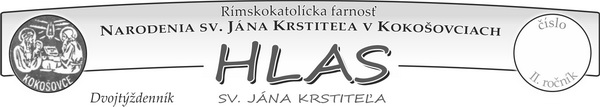 ˇpppMilí oltárni spolubratia, drahí veriaci, nikto z nás si nepomyslel, že takto budeme prežívať pôstne obdobie, nútení  zostať doma. Nikomu z nás by ani na okamih nenapadlo, že kostoly budú aj na Veľkú noc zatvorené a bez účasti našich veriacich budeme slúžiť sv. omše. Nevieme, čo nás ešte čaká, ani ako dlho potrvá zápas o skrotenie tohto zákerného a očami neviditeľného záškodníka, ktorý ruinuje zdravie a životy ľudí, zvlášť tých najslabších a najzraniteľnejších, ktorým sme zaviazaní svojou úctou, láskou, starostlivosťou a musíme si ich osobitne chrániť – veď sú to naši rodičia, starí rodičia, príbuzní a priatelia.Mnohí hovoria, a s tým plne súhlasím, že je to čas, ktorý preveruje naše charaktery a naše vzťahy. Poviem otvorene, je to tvrdá skúška, test, aký tu doteraz nebol.         Po tieto dni vďaka spravodajstvu médií môžeme vidieť ako na celom svete pribúda infikovaných a ťažko chorých na prístrojoch, ako sú vyčerpaní lekári, zdravotníci, ošetrujúci a mnoho ďalších v rôznych službách. Vnímame bolesť a slzy ľudí, ktorí prišli o svojich drahých. S dojatím pozorujeme toľko obetavosti, dobrovoľníctva, nezištnej pomoci, spolupatričnosti, zomknutia a povzbudenia, že to spolu zvládneme. Tieto skutočné obrazy zo sveta vyzývajú každého z nás prehĺbiť vzťahy priateľstva, obetavej spolupráce a štedrej pomoci a blízkosti. Je to skutočne čas pre svedectvo našej kňazskej viery a lásky.Všetkým na silno utkvel obraz ako pápež František osamelo, s námahou, v pokore a s dôverou kráčal prázdnym priestorom pred bazilikou sv. Petra ku krížu s Ukrižovaným a k ikone Panny Márie. Na záver adorácie vzal do svojich rúk Eucharistického Krista, aby požehnal druhým.Našou úlohou v tomto čase je robiť to isté. Postaviť sa s prosebným srdcom          pred Ukrižovaného, zverovať pod ochranu Panny Márie naše farnosti. Prosiť, vyprosovať, modlitbou sprevádzať jeden druhého.  Zvolávajme na seba Božie požehnanie. Myslime tiež na to, že okrem našich modlitieb je potrebná aj viditeľná konkrétna pomoc. Teraz je naliehavý čas pre skutky milosrdenstva, pre tichú službu.Vyprosujem vám duchovnú silu, rozvážnosť, odvahu, vnútorný pokoj, silnú vieru a radosť prameniacu z istoty, že vzkriesený Ježiš je neustále s nami.                                                                                             Mons. Bernard Bober, arcibiskupBože prosíme Ťa o silu a Tvoje požehnanie pre všetkých zomierajúcich, chorých a tých, čo sa o nich s láskou a nasadením všetkých sílaj vlastného života každý deň obetavo starajú!!! Amen„Mojim obľúbeným dielom je to, čo počujeme po celý čas, keď mlčíme.“                                                                                                                                             John Cage„Nauč sa mlčať. Nechaj svoju myseľ načúvať a vnímať.“                                                                                                                           PytagorasV uplynulom pôstnom týždni po odvolaní sv. omší boli súkromne odslúžené v kokošovskej farnosti tieto úmyslyPriame prenosy sv. omší môžu veriaci sledovať cez vysielanie TV LUX: PONDELOK – PIATOK - 7:00 h, 12:00 h, 18.30 h   SOBOTA – 7:00 h, 18:30 h NEDELA – 10.00 h a 18.30 h.  Svätú omšu je možné sledovať: formou TV vysielania, na stránke www.tvlux.sk, na Facebooku TV LUX alebo na youtubovom kanáli TV LUX.  Rádio LUMEN ponúka každodenné vysielanie sv. omše ráno o 08.30 h a večer o 18.00 h.Adorácia. V Kokošovciach je  kostol otvorený každý deň od 15 – 18 hod. Požehnanie so Sviatosťou Oltárnou bude vždy o 16 h., 17 h. a nakoniec o 18 h. Kto by chcel a potreboval   sv. prijímanie (po osobnej dohode s kňazom) alebo sv. spoveď nech sa páči v tomto čase v sakrestii farského kostola, alebo podľa osobnej či telefonickej dohody s kňazom aj v inom čase. Ježiš je vždy reálny, čaká ťa, aj v tomto čase ! ! ! Farský kostol je dezinfikovaný. Na Veľký piatok bude tichá adorácia v čase od 9 h. do 12 h, dopoludnia.V nebezpečenstve smrti nás určite volajte ku chorému. Radšej skôr a za vidna ako keď už „duša na jazyku“. Vďaka za pomoc. Pomazanie chorých spoločné v týždni nebude !!!„Keď ľútosť pochádza z lásky k Bohu milovanému nadovšetko, volá sa „dokonalá“ (je to ľútosť z lásky). Takáto ľútosť odpúšťa všedné hriechy; dosiahne aj odpustenie smrteľných hriechov, ak zahŕňa pevné predsavzatie pristúpiť k sviatostnej spovedi, len čo to bude možné“ (Katechizmus, 1452).Pôst...Povinný prísny pôst je na veľký piatok: 1 x dosýta a 2 x menej a bez mäsa, alebo chlieb a viac vody. V dobrovoľnom pokračujme naďalej v stredu a piatok !Požehnanie jedál spoločné nebude !! Individuálne v každej rodine nech urobí hlava rodinyÚmysel apoštolátu modlitby na apríl: Za všetkých, ktorí trpia rozličnými závislosťami, aby dostali účinnú pomoc a neostali osamotení. Aby cirkev pravdivým ohlasovaním evanjelia zdôvodňovala novým generáciám zmysel života a kresťanskej nádeje.Na stránke košickej arcidiecézy si môžete nájsť a stiahnuť modlitbovú domácu liturgiu , ktorú sa je vhodné počas veľkonočného trojdnia pomodliť mimo času sledovania obradov.Obrady veľkého týždňa v košickej katedrále bez účasti ľudu môžu veriaci sledovať na www.telke.sk. Zelený štvrtok 18.00; Veľký piatok 15.00 a Biela sobota 19.30.Spojení v modlitbe s Vami všetkými Vás žehnajú  + kaplán Štefan a farár ĽubikV našich farnostiach je zaužívaný dlhodobý zvyk nechať si po skončení pôstneho obdobia požehnať veľkonočné jedlá. Vzhľadom na platné opatrenia súvisiace so šírením nebezpečnej nákazy, spoločné žehnanie jedál v tomto roku nahradí modlitba požehnania v rodine, ktorú vykoná otec alebo matka: V mene  + Otca i Syna i Ducha Svätého. Amen . Započúvajme sa do slov Evanjelia podľa Lukáša: (11, 9 - 13) Ježiš povedal: „Proste a dostanete! Hľadajte a nájdete! Klopte a otvoria vám! Lebo každý, kto prosí, dostane, a kto hľadá, nájde, a kto klope, tomu otvoria. Ak niekoho z vás ako otca poprosí syn o rybu, vari mu dá namiesto ryby hada? Alebo ak pýta vajce, podá mu škorpióna? Keď teda vy, hoci ste zlí, viete dávať dobré dary svojim deťom, o čo skôr dá nebeský Otec Ducha Svätého tým, čo ho prosia!“.Modlitba    p o Ž e h n a n i a    v e Ľ k O N O Č N É H O  jedla: Zvelebený si, Pane, náš Bože,  Ty všetko napĺňaš svojím požehnaním.Ďakujeme za Tvoje dary, ktoré majú slúžiť k zachovaniu nášho pozemského života.Nauč nás ich prijímať z Tvojich rúk tak, aby sa posilnila naša vzájomná láskaa aby všetko smerovalo k Tvojej oslave. Skrze Krista, nášho Pána. AmenS dôverou sa spoločne modlime: Otče náš ...Pozdravme Pannu Máriu: Zdravas Mária ... (alebo Pod Tvoju ochranu ... )Modlime   sa   v   Č a s e    p a n d é m i e :Všemohúci a milosrdný Bože, zhliadni na našu bolestnú situáciu; posilňuj svoje deti a otvor naše srdcia nádeji, aby sme uprostred nás pociťovali tvoju Otcovskú prítomnosť. Skrze nášho Pána, Ježiša Krista, tvojho Syna, ktorý je Boh a s tebou žije a kraľuje v jednote       s Duchom Svätým  po všetky veky vekov. Amen.„Ježiš sa chce svojimi skutkami prihovoriť aj tebe. Možno z Písma poznáš príbehy o Ježišovi a pôsobivé zázraky, ktoré vykonal. Nenechaj sa však pomýliť: on koná aj dnes. A koná aj v ľuďoch okolo teba. Popros Ducha Svätého, aby ti pomohol rozpoznať tieto skutky. Možno poznáš vo farnosti ženu, ktorá len nedávno ovdovela, no aj napriek tomu dokáže prežívať radosť. Alebo si všimneš, že tvoj sused sa už celé mesiace trpezlivo stará o svoju manželku bez jediného zahundrania. Vo finančných problémoch ti možno pomôže suma peňazí, ktorú nečakane dostaneš.  Tieto okamihy milosti pochádzajú         z  Božích rúk. Čím viac ich budeš takto vnímať, tým skôr uveríš - najmä, ak tvojou vierou otriasajú pochybnosti či hnev. Upieraj svoj pohľad na Ježiša - pre to, čo pre teba urobil    v minulosti, ale aj pre to, čo robí pre teba teraz. Uver, že rovnako trpezlivo chce konať    aj v tvojom živote. Ak sa stále snažil presvedčiť svojich „nepriateľov“, určite chce pomôcť aj tebe, aby si ho ešte lepšie spoznal. Pane Ježišu, aj vôkol mňa robíš zázraky. Otvor mi oči, aby som videl tvoje skutky a veril ti.“                                       Slovo medzi nami 3.4.2020